lMADONAS NOVADA PAŠVALDĪBA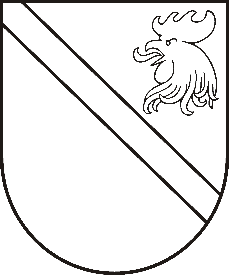 Reģ. Nr. 90000054572Saieta laukums 1, Madona, Madonas novads, LV-4801 t. 64860090, e-pasts: pasts@madona.lv ___________________________________________________________________________MADONAS NOVADA PAŠVALDĪBAS DOMESLĒMUMSMadonā2021.gada 19.janvārī									             Nr.21									       (protokols Nr.2, 20.p.)Par grozījumiem Madonas novada pašvaldības 2014.gada 19.augusta lēmumā Nr.466 "Par zemes vienību piekritību"Madonas novada pašvaldība 2020.gada 22.decembrī ir saņēmusi Valsts zemes dienesta Vidzemes reģiona nodaļas (turpmāk – reģionālā nodaļa) informāciju par to, ka reģionālā nodaļa 2020.gada 12.novembrī ir veikusi datu labošanu Nekustamā īpašuma valsts kadastra informācijas sistēmā.Labots nekustamā īpašuma “Upmaļi”, Mārcienas pagasts, Madonas novads ar kadastra numuru 70740040064 īpašnieks. Madonas novada pašvaldības īpašumtiesību veids - tiesiskais valdītājs labots uz lietotāju Nikolajs Ozoliņš.Reģionālās nodaļas arhīva rīcībā ir 1991.gada 25.maija Latvijas Valsts vēstures arhīva izziņa Nr.K-1821 „Par nekustama īpašuma piederību”, ka nekustamais īpašums „Upmaļi Nr.8F arī “Upmalas” Mārcienas apriņķa Mārcienas pagastā līdz 1940.gada 21.jūlijam piederēja Aleksandram Ozoliņam. Īpašuma kopplatība 11.56 ha.1992.gada 30.novembrī iesniegumu īpašuma tiesību atjaunošanai uz „Upmaļu” zemi Mārcienas pagastā iesniedzis Nikolajs Ozoliņš – bijušā zemes īpašnieka dēls.Personu radniecība pierādīta ar lietā esošajiem civilstāvokļa aktu reģistrāciju apliecinošiem dokumentiem.Citi likumiskie, testamentārie vai līgumiskie mantinieki likumā noteiktā termiņā zemes īpašuma tiesību atjaunošanas pieprasījumus vai pieprasījumus kompensācijas saņemšanai nav iesnieguši.Ar Madonas rajona Mārcienas pagasta TDP 20.sasaukuma 10.sesijas 1991.gada 28.novembra lēmumu Nr.38 Nikolajam Ozoliņam piešķirta zeme zemnieku saimniecības izveidošanai Mārcienas pagasta “Upmaļos” 7,8 ha platībā.Ar Madonas rajona Mārcienas pagasta TDP 20.sasaukuma 15.sesijas 1993.gada 31.marta lēmumu “Par izmaiņām 20.sasaukuma 10.sesijas lēmumam” Nikolajam Ozoliņam piešķirta zeme zemnieku saimniecībai “Upmaļi” 4,8 ha platībā.Saskaņā ar likuma „Par zemes komisijām” 2.2.5.punktu pagasta zemes komisija pieņem atzinumu par zemes īpašuma tiesībām. Mārcienas pagasta zemes komisija nav pieņēmusi atzinumu par īpašuma “Upmaļi”, Mārcienas pagasts, Madonas novads, zemes vienības kadastra apzīmējums 70740040064, īpašuma tiesībām.Atbilstoši likuma „Par zemes reformas pabeigšanu lauku apvidos” 14.pantā noteiktajam Valsts zemes dienests ir pārņēmis likuma „Par zemes komisijām” 2.pantā noteiktās pagastu zemes komisiju funkcijas, tajā skaitā lēmumu (atzinumu) par zemes īpašuma tiesību atjaunošanu pieņemšanu. No iepriekš minētā izriet, ka īpašuma tiesību atzīšana bijušo zemes īpašnieku mantiniekiem uz mantojamo zemi ir piekritīga reģionālajai nodaļai. Ņemot vērā iepriekš minēto reģionālā nodaļa ir tiesīga atzīt zemes īpašuma tiesības Nikolajam Ozoliņam uz lietošanā esošu zemi. 	Ar reģionālās nodaļas 2020.gada 12.novembra lēmumu Nr. 9-01-V/933 “Par zemes īpašuma tiesību atzīšanu Nikolajam Ozoliņam, uz  īpašuma „Upmaļi”, Mārcienas pagastā, Madonas novadā, zemi” ir atzītas Nikolajam Ozoliņam, p.k.061224-11711, zemes īpašuma tiesības uz Madonas novada Mārcienas pagasta īpašuma „Upmaļi” zemi 11.56 ha platībā, zemes vienības kadastra apzīmējums 70740040064.Atbilstoši Madonas novada pašvaldības 2014.gada 19.augusta lēmumā Nr.466 (protokols Nr.16, 10.p.) “Par zemes vienību piekritību” noteiktajam zemes vienība ar kadastra apzīmējumu 70740040064 12.8 ha platībā tiek noteikta kā pašvaldībai piekritīgā zeme, kā rezultātā Valsts zemes dienesta Vidzemes reģionālā nodaļa lūdz rast iespēju pārskatīt un veikt grozījumus lēmumā. 	Atbilstoši iepriekšminētajam izteikts priekšlikums veikt grozījumus Madonas novada pašvaldības 2014.gada 19.augusta lēmumā Nr.466 (protokols Nr.16, 10.p.) “Par zemes vienību piekritību” izņemot no saraksta 4.punktu, par zemes vienības kadastra apzīmējums 7074 004 0064, platībā 12.8 ha piekritību Madonas novada pašvaldībai. Noklausījusies sniegto informāciju, pamatojoties uz likuma „Par zemes reformas pabeigšanu lauku apvidos” 14.pantā noteiktajam un likuma „Par zemes komisijām” 2.pantā noteiktajam, ņemot vērā 19.01.2021. Finanšu un attīstības komitejas atzinumu, atklāti balsojot: PAR – 17 (Andrejs Ceļapīters, Artūrs Čačka, Andris Dombrovskis, Zigfrīds Gora, Antra Gotlaufa, Artūrs Grandāns, Gunārs Ikaunieks, Valda Kļaviņa, Agris Lungevičs, Ivars Miķelsons, Valentīns Rakstiņš, Andris Sakne, Rihards Saulītis, Inese Strode, Aleksandrs Šrubs, Gatis Teilis, Kaspars Udrass), PRET – NAV, ATTURAS – NAV, Madonas novada pašvaldības dome NOLEMJ:Izņemt no Madonas novada pašvaldības 2014.gada 19.augusta lēmumā Nr.466 (protokols Nr.16, 10.p.) “Par zemes vienību piekritību” apstiprinātā saraksta 4.punktu, par zemes vienības kadastra apzīmējums 7074 004 0064, platībā 12.8 ha piekritību Madonas novada pašvaldībai. Uzdot Lietvedības nodaļai lēmumu nosūtīt Valsts zemes dienesta Vidzemes reģiona nodaļai. Saskaņā ar Administratīvā procesa likuma 188.panta pirmo daļu, lēmumu var pārsūdzēt viena mēneša laikā no lēmuma spēkā stāšanās dienas Administratīvajā rajona tiesā.Saskaņā ar Administratīvā procesa likuma 70.panta pirmo daļu, lēmums stājas spēkā ar brīdi, kad tas paziņots adresātam.Domes priekšsēdētājs								          A.LungevičsR.Vucāne 20228813